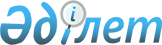 Қазақстан Республикасы Yкiметiнiң кейбiр шешiмдерінiң күшi жойылды деп тану туралыҚазақстан Республикасы Үкіметінің қаулысы. 2003 жылғы 14 ақпан N 159      Қазақстан Республикасының Үкiметi қаулы етеді: 

      1. Қосымшаға сәйкес Қазақстан Республикасы Yкiметiнiң кейбiр шешiмдерiнiң күшi жойылды деп танылсын. 

      2. Осы қаулы қол қойылған күнiнен бастап күшiне енедi.       Қазақстан Республикасының 

      Премьер-Министрі 

Қазақстан Республикасы    

Үкiметiнiң          

2003 жылғы 14 ақпандағы   

N 159 қаулысына      

қосымша         Қазақстан Республикасы Yкiметiнiң күшi жойылған кейбiр шешімдерiнiң тiзбесi 

      1. "Диабет" мақсатты кешендiк бағдарламасын бекiту туралы" Қазақстан Республикасы Үкіметінің 2000 жылғы 30 маусымдағы N 978 қаулысы  (Қазақстан Республикасының ПҮКЖ-ы, 2000 ж., N 27, 324-құжат). 

      2. "Қазақстан Республикасында ана мен бала денсаулығын қорғаудың 2001-2005 жылдарға арналған бағдарламасын бекiту туралы" Қазақстан Республикасы Үкiметiнiң 2001 жылғы 14 мамырдағы N 630 қаулысы  (Қазақстан Республикасының ПҮКЖ-ы, 2001 ж., N 18, 224-құжат). 

      3. "Нашақорлықты емдеу және медициналық алдын алу" бағдарламасын бекiту туралы" Қазақстан Республикасы Үкiметiнiң 2001 жылғы 15 маусымдағы N 829 қаулысы  (Қазақстан Республикасының ПҮКЖ-ы, 2001 ж., N 23, 286-құжат). 

      4. "2001-2003 жылдарға арналған Қазақстан Республикасының халқы арасында йод тапшылығынан науқастанудың алдын алу туралы" Қазақстан Республикасы Үкiметiнiң 2001 жылғы 5 қазандағы N 1283 қаулысы  (Қазақстан Республикасының ПҮКЖ-ы, 2001 ж., N 34, 444-құжат). 

      5. "Құрамында сынап бар аспаптар мен бұйымдарды кәдеге жаратудың 2002-2003 жылдарға арналған бағдарламасын бекiту туралы" Қазақстан Республикасы Үкiметiнiң 2001 жылғы 8 желтоқсандағы N 1599 қаулысы  (Қазақстан Республикасының ПҮКЖ-ы, 2001 ж., N 45-46, 543-құжат). 
					© 2012. Қазақстан Республикасы Әділет министрлігінің «Қазақстан Республикасының Заңнама және құқықтық ақпарат институты» ШЖҚ РМК
				